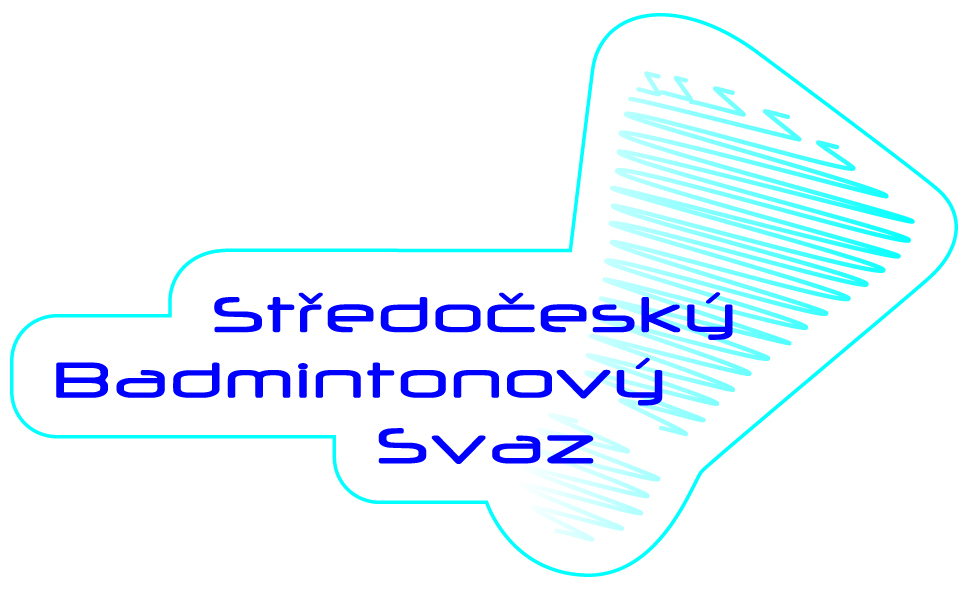 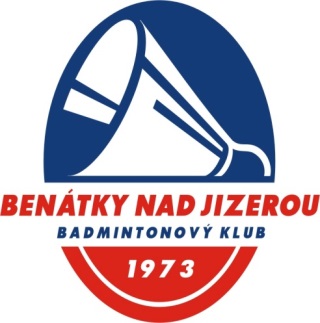 GP C kategorie U19pořadatel: BK 1973 DELTACAR Benátky n/J z.s.místo: CR Project badmintonové centrum, Benátky n/J, nám. 17. listopadu 493, 4 kurtytermín: pátek 19.4.2019časový programotevření haly: 8:00prezence: 8:15-8:45losování: 8:45zahájení turnaje: 9:00termín zaslání přihlášky: do 16.4.2019 (20:00) na petr.kvapil@zpskoda.cz (tel. 606113474)                                             přijetí /nepřijetí hráče bude potvrzeno v den uzávěrky turnaje či nejpozději                                              v den následujícívrchní rozhodčí: Ing. Petr Kvapilprávo účasti: hráči a hráčky s platnou licencí ČBaS a s právem startu v kategorii U19, turnaj je uzavřen                          pro hráče z 1. -12. místa průběžného žebříčku platného v době uzávěrky turnaje                           (16.4.2019), maximální počty hráčů: 20 ve SČ, DCH a DD, 12 ve ČCH a ČD, pořadatel má                               právo udělit až 10% DK z celkového počtu hráčů  startovné: 70,- / disciplínasystém soutěže:ve všech disciplínách se hraje na 2 vítězné sety do 21 bodůvylučovací KO systém na 1 porážkupři nízkém počtu účastníků skupinový systém / zápasy o pořadí ve dvouhřemíče: vlastní péřové s korkovou hlavouobčerstvení: nabídka nápojů a jídel v klubové restauraci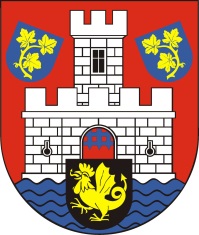 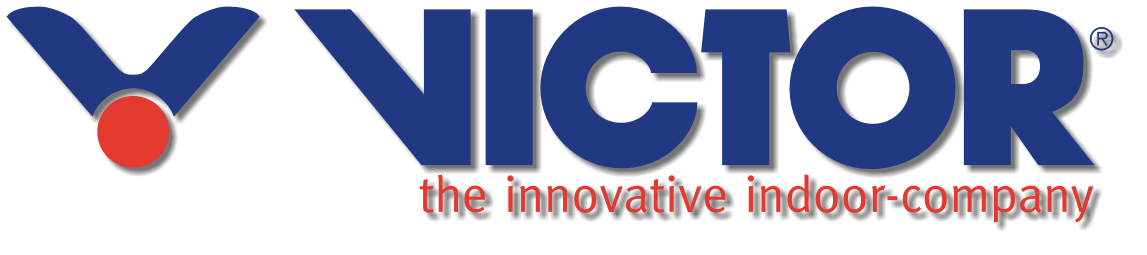 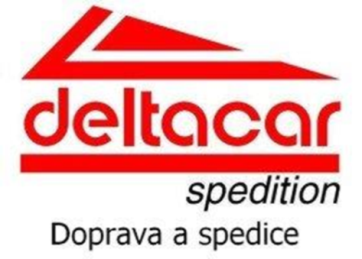 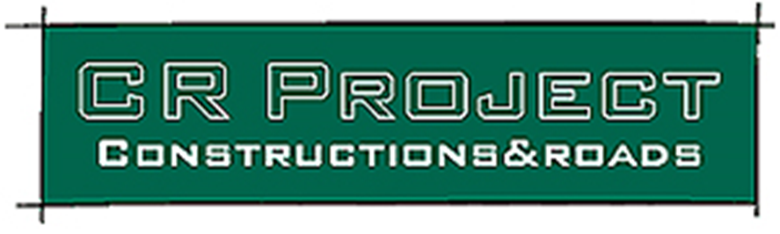 